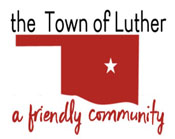 PLANNING COMMISSION PUBLIC HEARING & MEETINGIn accordance with the Open Meeting Act, Section 311, The Town of Luther, County of Oklahoma, 108 S. Main Street, hereby calls a Public Hearing & Regular Meeting of the Luther Planning Commission, Monday, May 11th, 2020 at 7:00 p.m. at Town Hall, 108 S. Main St., Luther, OK 73054.Chairman – Mike McClureVice Chairman – Heather PerryMembers – Herbert Keith – Jason RoachTrandy Langston –Town Board Liaison & Kim Bourns - Ex Officio MemberCall to order.Pledge of Allegiance.Roll Call.Determination of a quorum.A PUBLIC HEARING to consider adding Section 12-305, “DEED APPROVALS, LOT SPLITS OR SUBDIVISION OF LAND,” which provides that no deed for transfer or subdivision of a lot or land shall be valid and recordable except as provided by the provisions of the ordinance, including surveys, verifications, compliance with building regulations, and deeds, addressing fees, and platting requirements. (Lot Split Ord 2020-06).A PUBLIC HEARING regarding the Specific Use Permit Application Jeff and Amber Jarvis, property generally located at 20620 N Luther Road, Luther, Oklahoma 73054 (UNPLTD PT SEC 22 14N 1E 000 000 PT NW4 SEC 22 14N 1E BEG NW/C NW4 TH S565FT E387.50FT N565FT W387.50FT TO BEG) followed by consideration, discussion and possible action regarding the Specific Use Permit Application.Consideration, discussion, and possible action to recommend to the Town Board to consider adding Section 12-305, “DEED APPROVALS, LOT SPLITS OR SUBDIVISION OF LAND,” which provides that no deed for transfer or subdivision of a lot or land shall be valid and recordable except as provided by the provisions of the ordinance, including surveys, verifications, compliance with building regulations, and deeds, addressing fees, and platting requirements.Tabled from March 9th meeting to April 13th & that meeting was cancelled. Consideration, discussion, and possible action to approve and recommend to the Town Board to consider a specific use permit for a Commercial Marijuana Growing Facility for property generally located at 20620 N Luther Road, Luther, Oklahoma 73054 (UNPLTD PT SEC 22 14N 1E 000 000 PT NW4 SEC 22 14N 1E BEG NW/C NW4 TH S565FT E387.50FT N565FT W387.50FT TO BEG)Consideration and discussion relating to planning, zoning or ordinances for the Town of Luther.Adjourn._______________________________________________Kim Bourns, Town Clerk/Treasurer*Agenda Posted Friday May 8th, 2020 at Luther Town Hall, on the website at www.townoflutherok.com and on Facebook at The Town of Luther, prior to 7:00 pm.